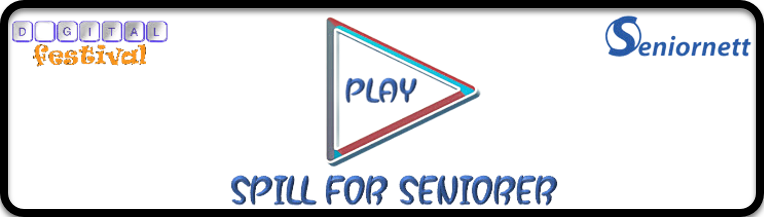 TØR DU Å TRYKKE PÅ PLAY? Mandag 20.september har du som senior muligheten til å finne ut alt om de positive sidene ved å spille forskjellige type spill. Spill er blant annet bra for din fysiske form, stimulerer hjernen/de kognitive funksjoner, bidrar til å redusere ensomhet og hjelper deg til å få en bedre digital forståelse. Godt for både kropp og sjel ! Ta gjerne med venner eller barnebarnet til denne spillmesse på Deichmanske bibliotek Bjørvika, så dere kan oppleve en verden av spill sammen.Bruk denne unike sjansen, og kom til Deichmanske på Bjørvika mandag 20.september fra kl.12-17 og tirsdag 21.september fra kl.11-15.   Vi sees!!!